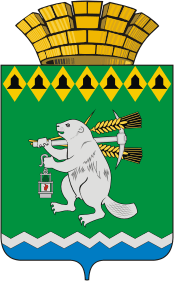 Дума Артемовского городского округаVII созыв                                                 19 заседание    РЕШЕНИЕот 24 ноября 2022 года                              				 № 227                                   О поручениях Думы Артемовского городского округа по включению в план работы Счетной палаты Артемовского городского округа на 2023 годНа основании статьи 11 Положения о Счетной палате Артемовского городского округа, рассмотрев предложения депутатов Думы Артемовского городского округа в план работы Счетной палаты Артемовского городского округа на 2023 год,Дума Артемовского городского округаРЕШИЛА:  1. Направить поручения Думы Артемовского городского округа в план работы Счетной палаты Артемовского городского округа на 2023 год (Приложение).         2. Настоящее решение опубликовать в газете «Артемовский рабочий», разместить на официальном сайте Думы Артемовского городского округа в информационно-телекоммуникационной сети «Интернет».	3. Контроль исполнения настоящего решения возложить на постоянную комиссию по экономическим вопросам, бюджету и налогам.ПредседательДумы Артемовского городского округа 				           В.С.Арсенов                                       Приложение к решению Думы Артемовского городского округа от 24 ноября 2022 года № 227Поручения в план работы Счетной палаты Артемовского городского округа на 2023 годПроверка финансово-хозяйственной деятельности муниципального унитарного предприятия Артемовского городского округа «Лебедкинское ЖКХ», соблюдение порядка управления и распоряжения имуществом, переданным на праве хозяйственного ведения, эффективность использования муниципального имущества в 2021-2022 годов;Проверка финансово-хозяйственной деятельности муниципального унитарного предприятия Артемовского городского округа «Управляющая компания «НАШ ДОМ», соблюдение порядка управления и распоряжения имуществом, переданным на праве хозяйственного ведения, эффективность использования муниципального имущества в 2021-2022 годов и истекший период 2023 года;Проверка использования средств бюджета Артемовского городского округа, выделенных Муниципальному автономному общеобразовательному учреждению «Средняя общеобразовательная школа № 12», с проведением аудита в сфере закупок в 2021-2022 годов;Проверка использования средств бюджета Артемовского городского округа, выделенных Муниципальному бюджетному дошкольному образовательному учреждению «Детский сад № 37», с проведением аудита в сфере закупок в 2021-2022 годов.Проверка финансово-хозяйственной деятельности муниципального унитарного предприятия Артемовского городского округа «Развитие и благоустройство», соблюдение порядка управления и распоряжения имуществом, переданным на праве хозяйственного ведения, эффективность использования муниципального имущества в 2019-2021 годах»;Проверка финансово-хозяйственной деятельности муниципального унитарного предприятия Артемовского городского округа «ЗОК им. П.Морозова», соблюдение порядка управления и распоряжения имуществом, переданным на праве хозяйственного ведения, эффективность использования муниципального имущества в 2019-2021 годах».